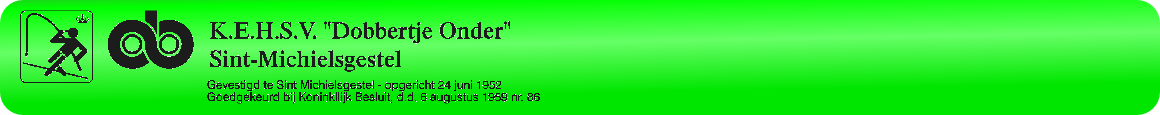 UITSLAG 3e  WEDSTRIJD ZOMERAVONDCOMPETITIE ISM EBHV BERLICUM	SENIORENDatum  : donderdag 15-06-2023  DOMMELVak ANaamGewicht1Jos van Breugel3380gr2Henk van Rooij930gr3Rien van Boxtel420gr4Rien Verhagen360gr5Rens Heesakkers180gr6Bert van Helvoort10gr7gr8gr9gr10grVak BNaamGewicht1Koos van Kaathoven5900gr2Henry v/d Heijden1300gr3Wil van Houtum180gr4Clemens Legierse170gr5Henry v/d Elsen0gr6Mark Pijnappels0gr7gr8gr9gr10gr